Объекты для практических занятий по ОБЖСтроевая площадка – для занятий строевой подготовкой по основам военно-строевой подготовки в рамках курса ОБЖ.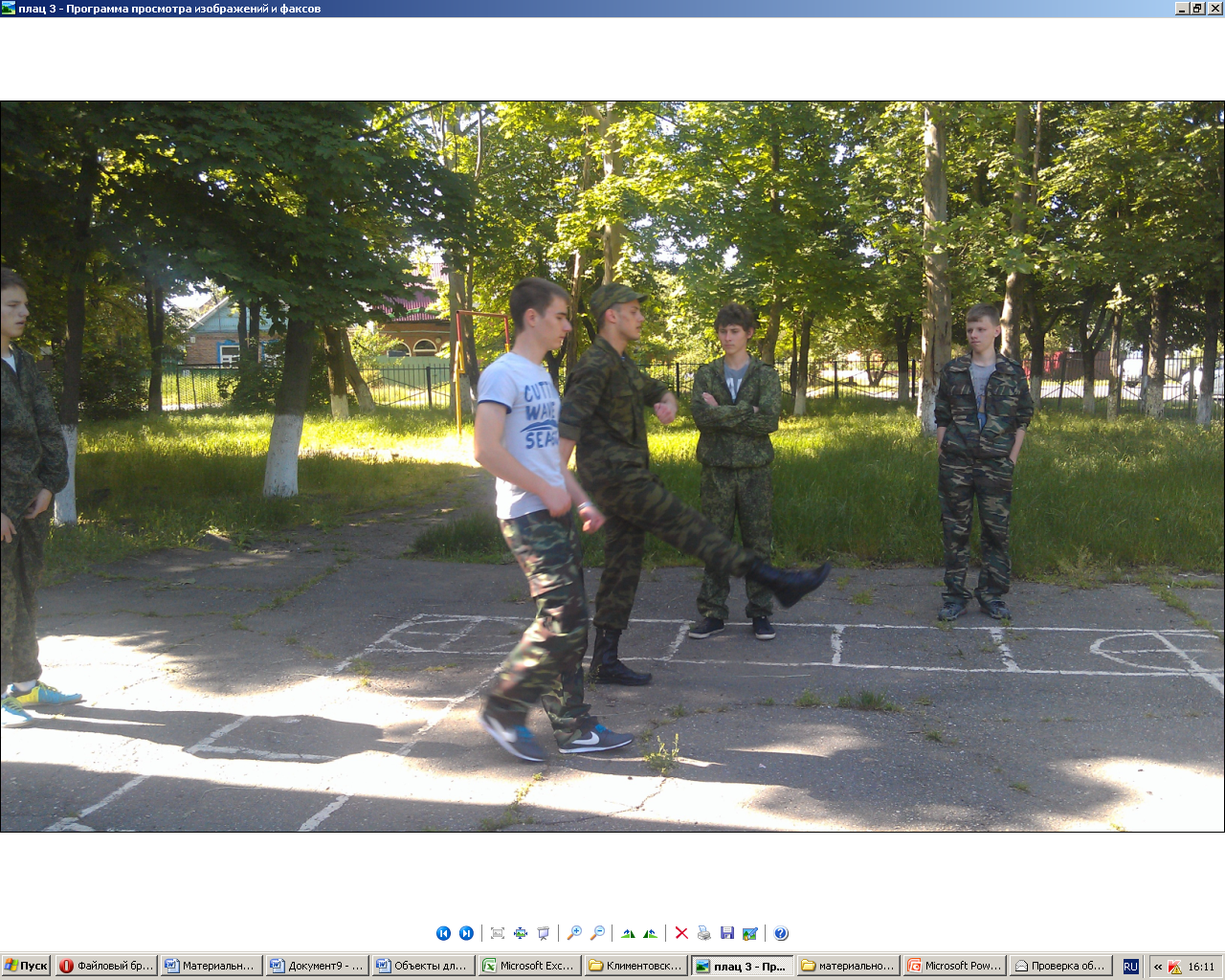 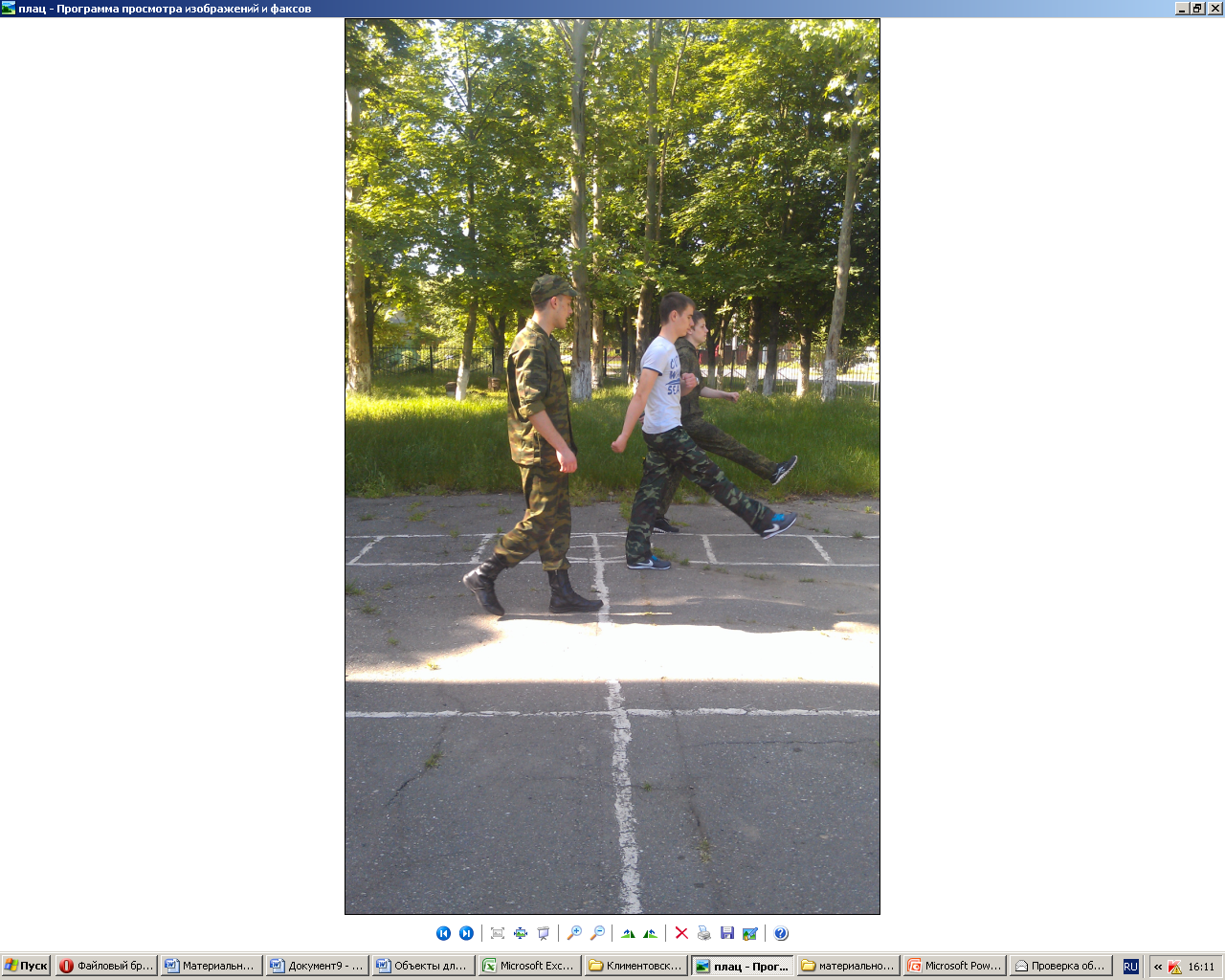 Электронный тир – для отработки практической части по огневой подготовке.